Editing Change Sheet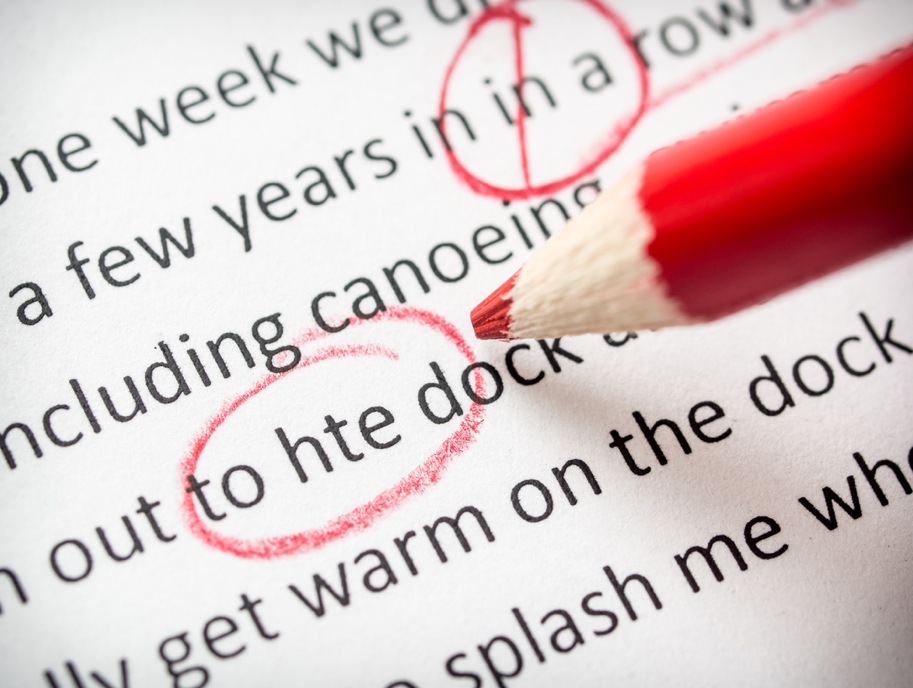 Please insert sample text from manuscript in red for each action required.	Date: 	Name of Book: 	SAMPLENote: To add additional table rows place your cursor is in the last row of the table and click the tab button. Edit#Page #Para#Line #*Action Required1iii321Change 'surly' to 'surely'. Surly, if I could maintain my rigid standards. 21076Change from 'our' to 'my'.  ... blared it from our phone.Edit#Page #Para#Line #*Action Required1234567891011121314151617181920212223242526272829For Office Use OnlyFor Office Use OnlyDate Received:Date Completed:Revision Sheet Number: Number of Book Versions:Types:Types:Revisions per version: Total number of revisions: Base Fee: $55.00Revision Fee Rate: $0.Total Revision Fee: $Total Revision Fee: $